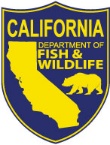 California Dept. of Fish & WildlifeHunter Education ProgramWildlife.ca.gov/Hunter-Education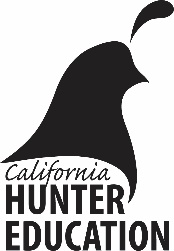 Volunteer NamePhone NumberVolunteer EmailClass Schedule